Electronic Supplementary Materials for: LACK OF PHENOLOGICAL SHIFT LEADS TO INCREASED CAMOUFLAGE MISMATCH IN MOUNTAIN HARESMarketa Zimova, Sean T. Giery, Scott Newey, J. Joshua Nowak, Michael Spencer, L. Scott MillsProceedings of the Royal Society BFigures S1-S7Tables S1-S2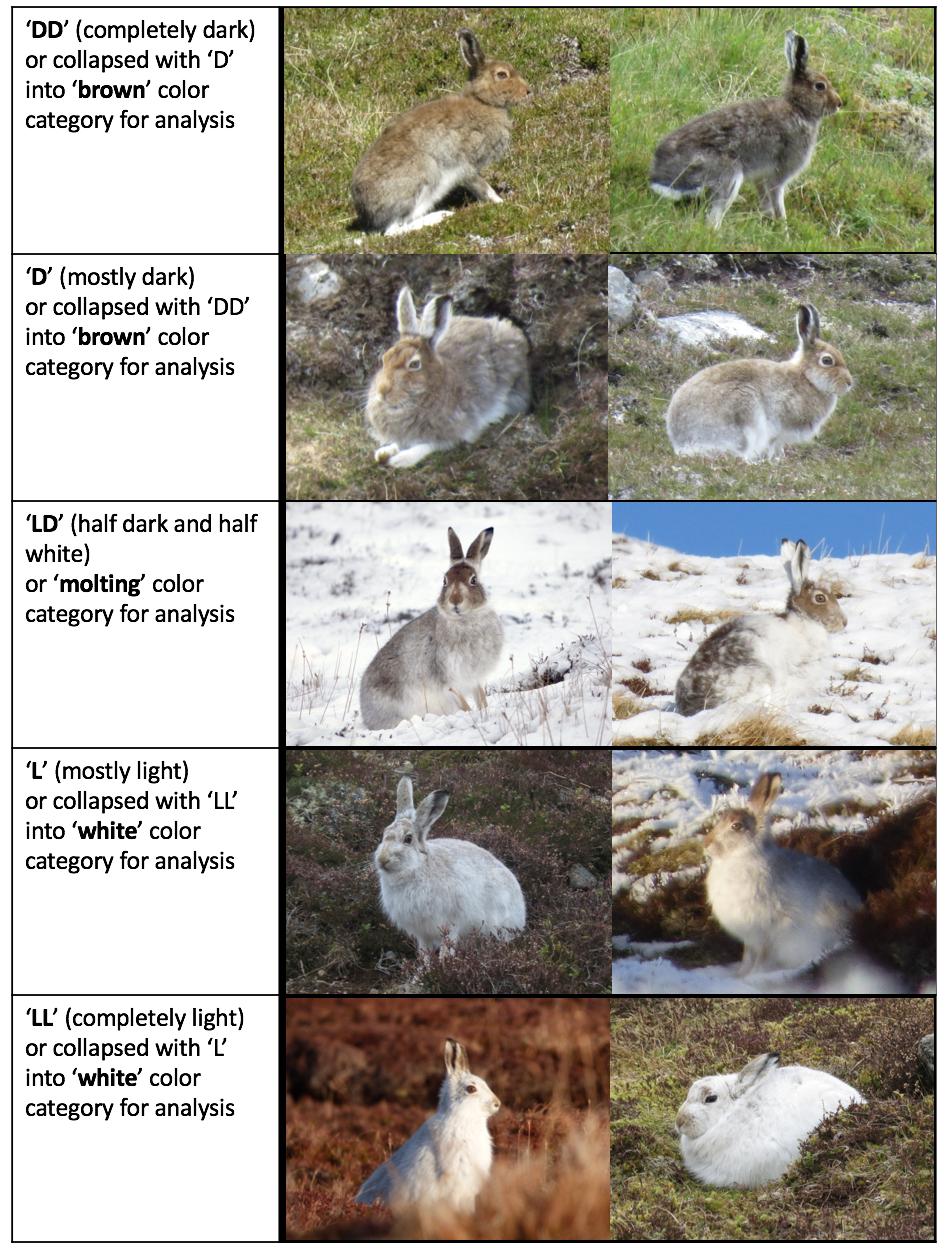 Figure S1. Coat color categories used to score mountain hares in the field and in the analysis (based on Watson 1973). Each category is given two example photos to illustrate range of variation. 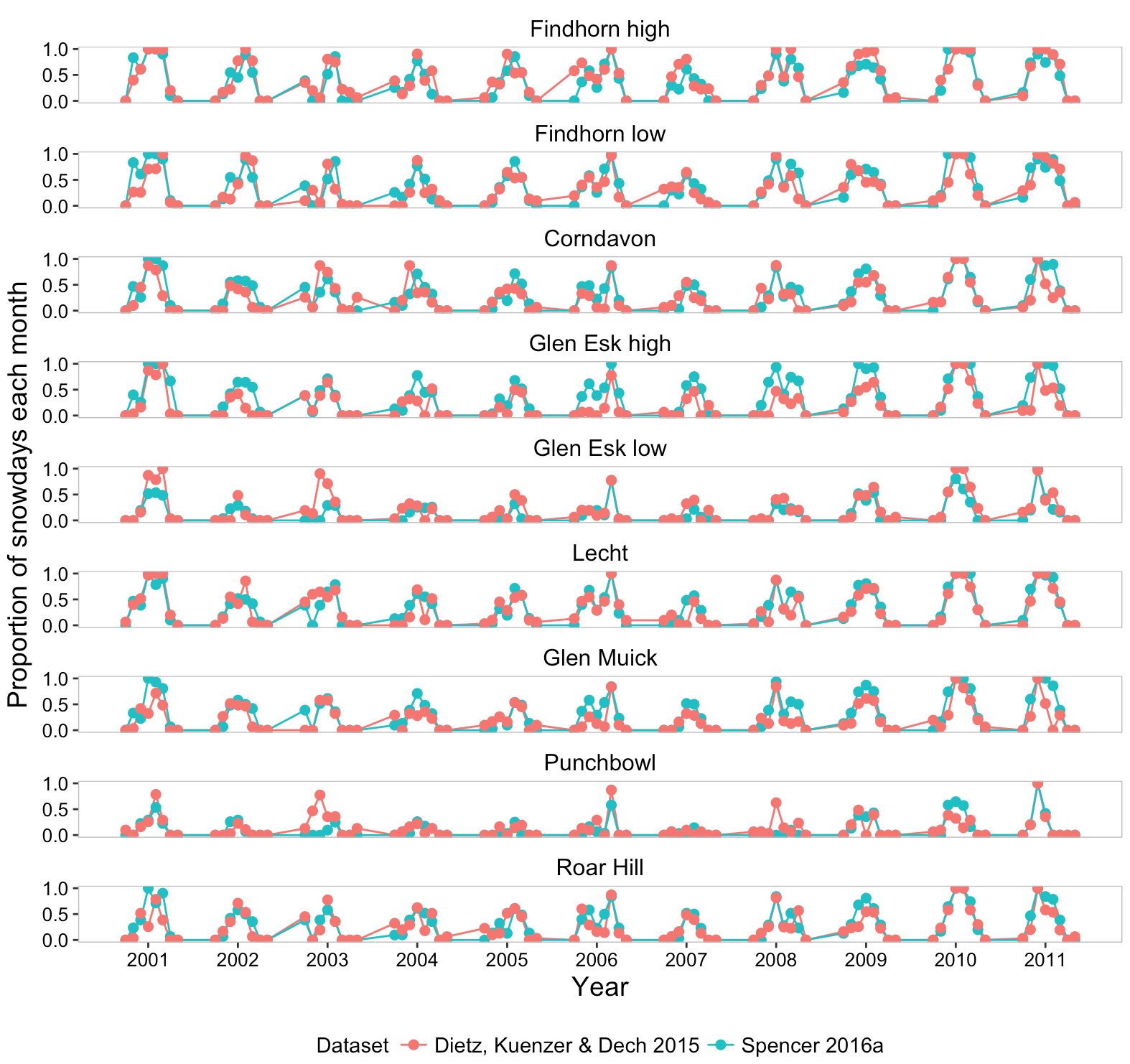 Figure S2. Comparison between two different snow cover datasets for the period 2000-2011. The points show proportion of snow days each month (October-May) at each study site.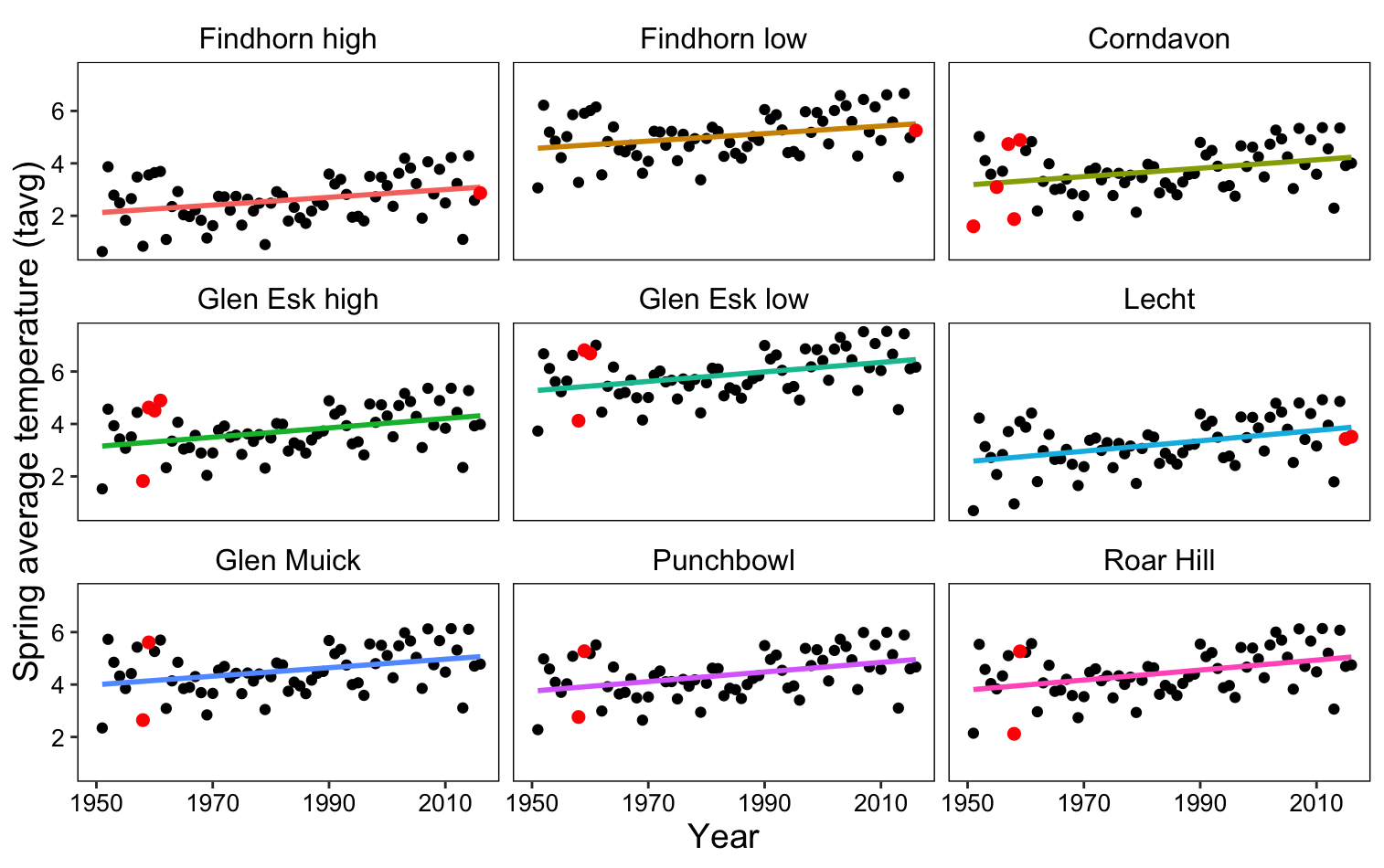 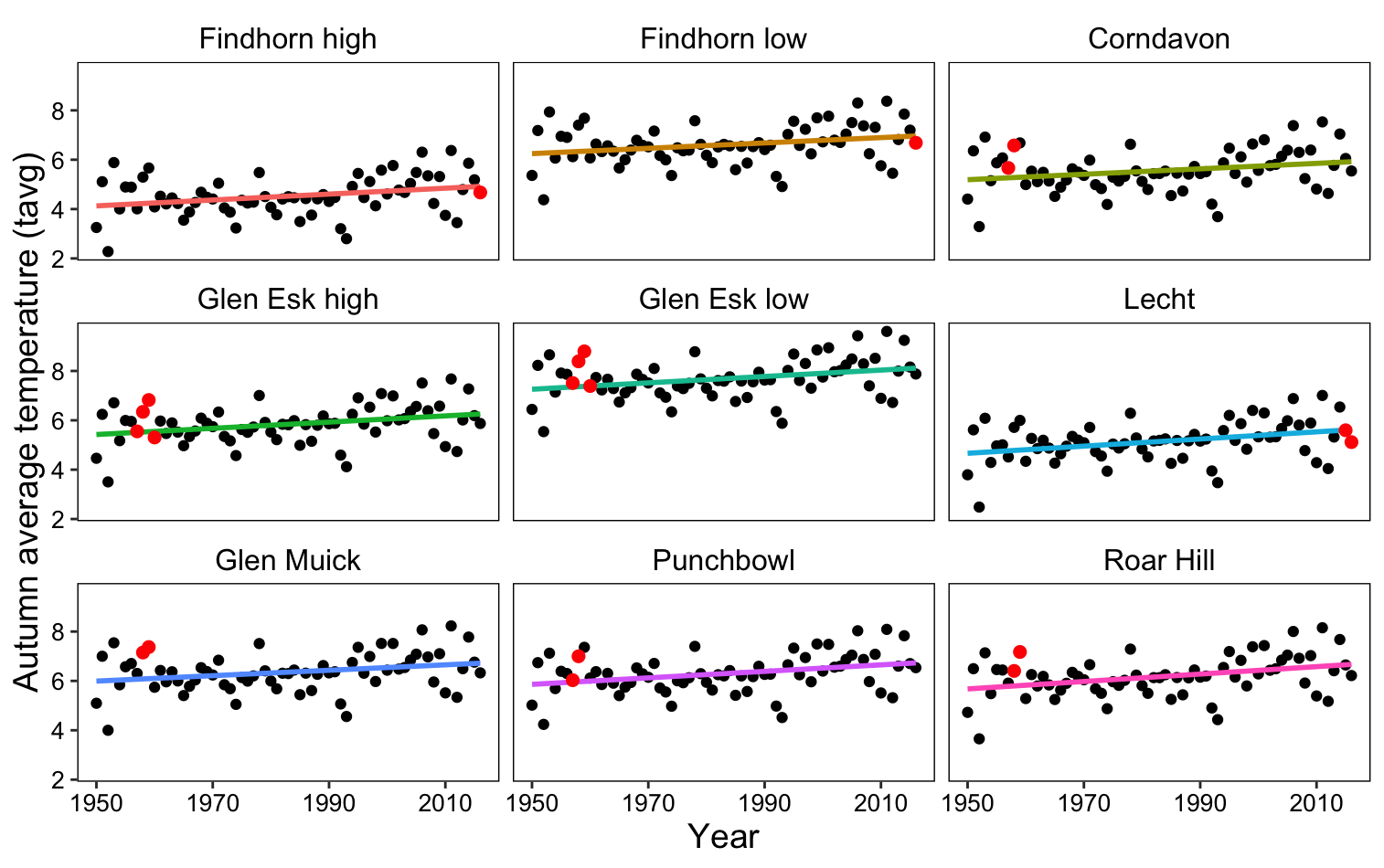 Figure S3. Average spring (a) and autumn (b) seasonal temperature (tavg) at the study site between 1950-2016. Dashed line is based on linear regression at each site. Red points indicate years and sites of historic and present-day surveys.a. 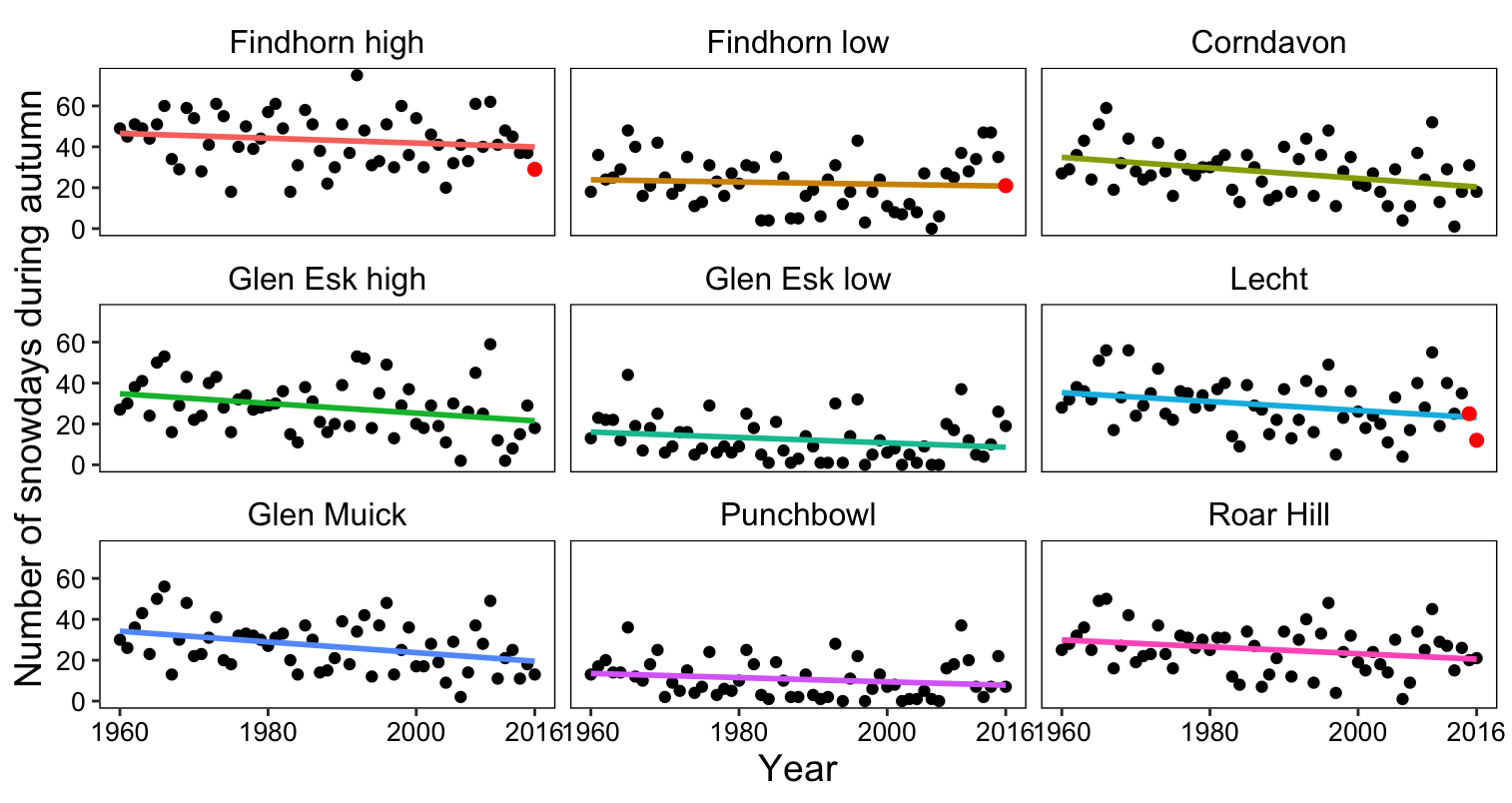 b. 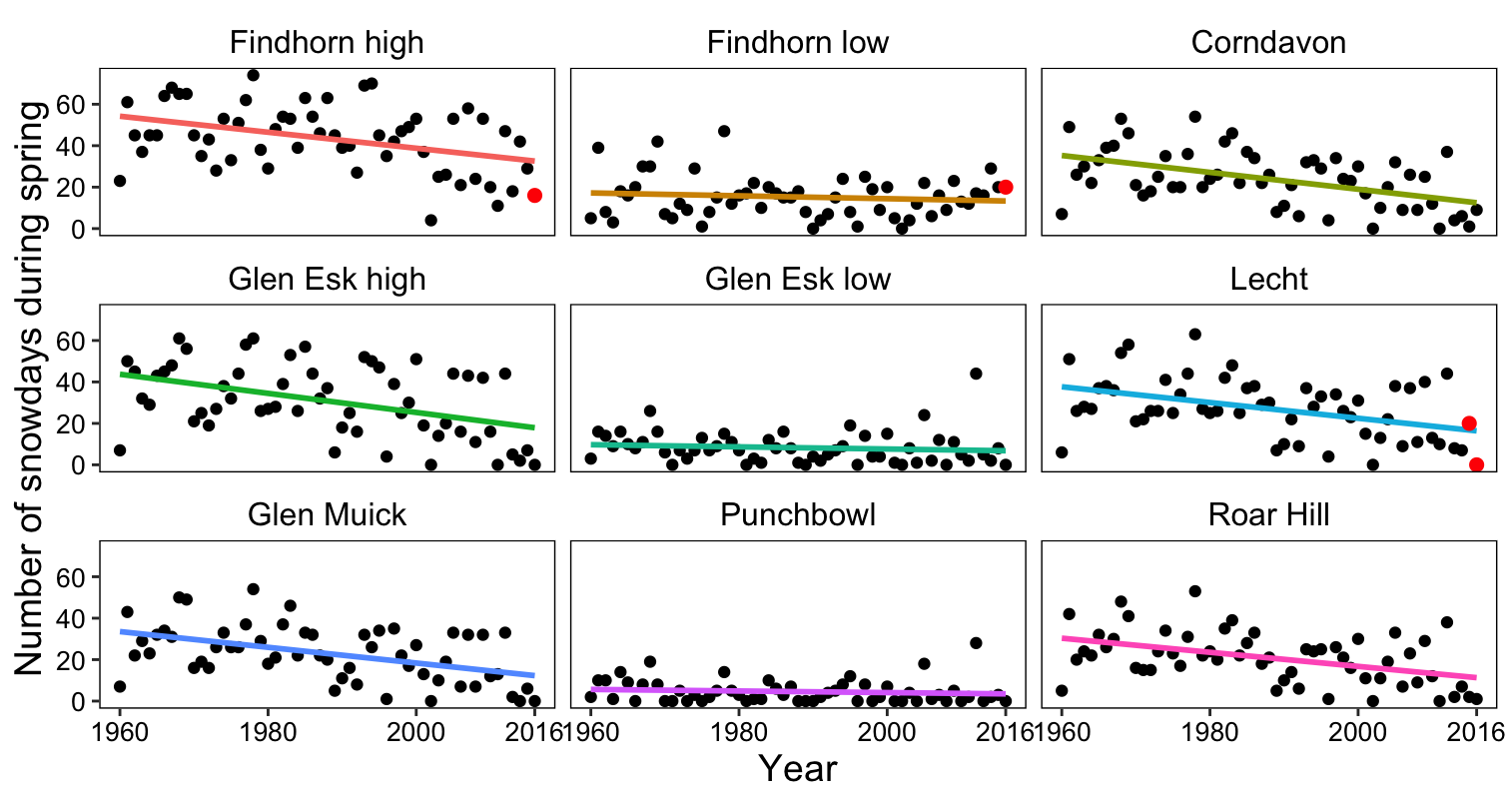 c. 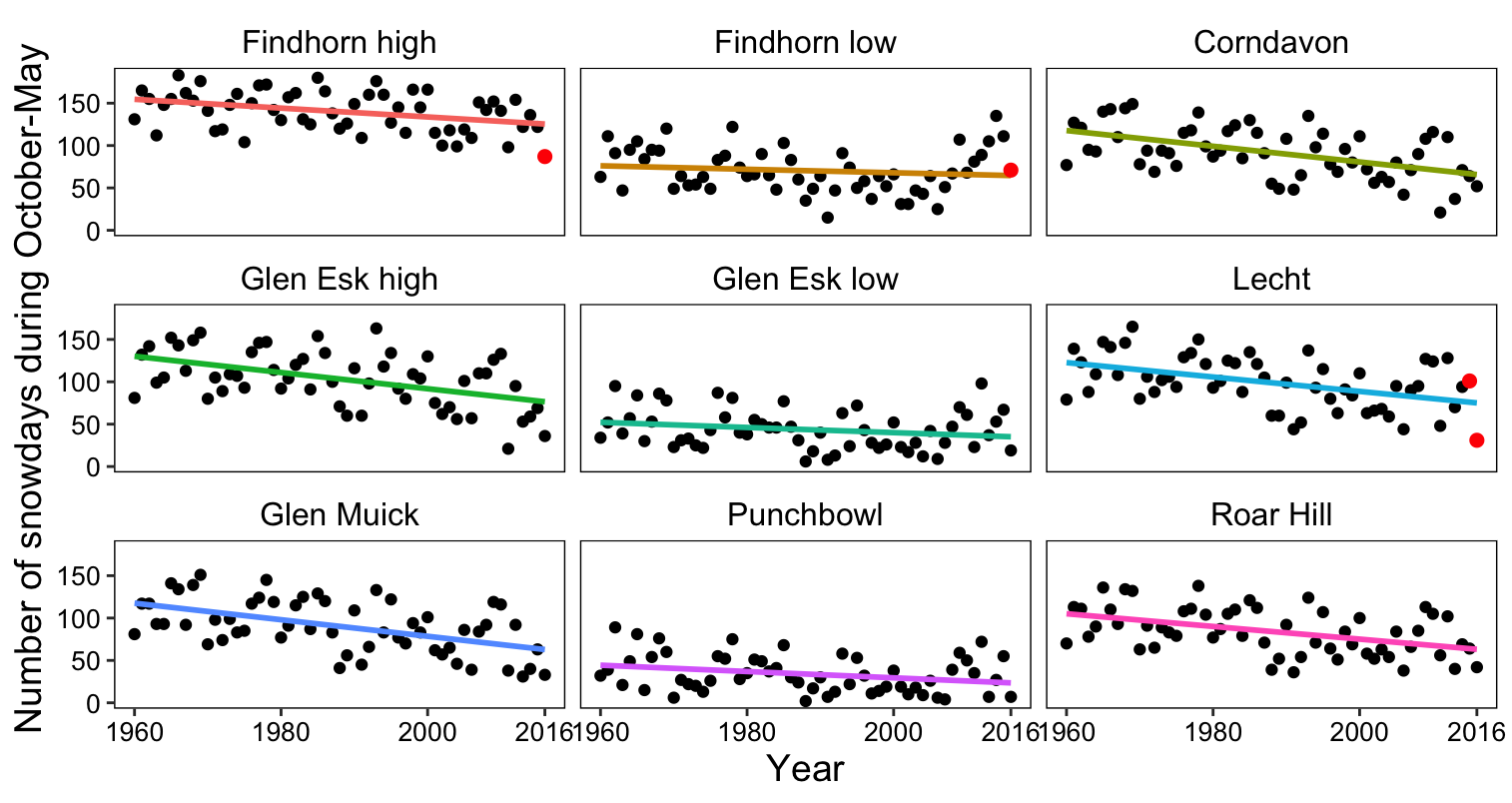 Figure S4. Number of snow days during autumn (a), spring (b) and snow season (c) at study sites in the highlands of Scotland between 1960-2016. Colored lines are based on linear regressions at each site. Red points indicate years and sites of present-day surveys.a. 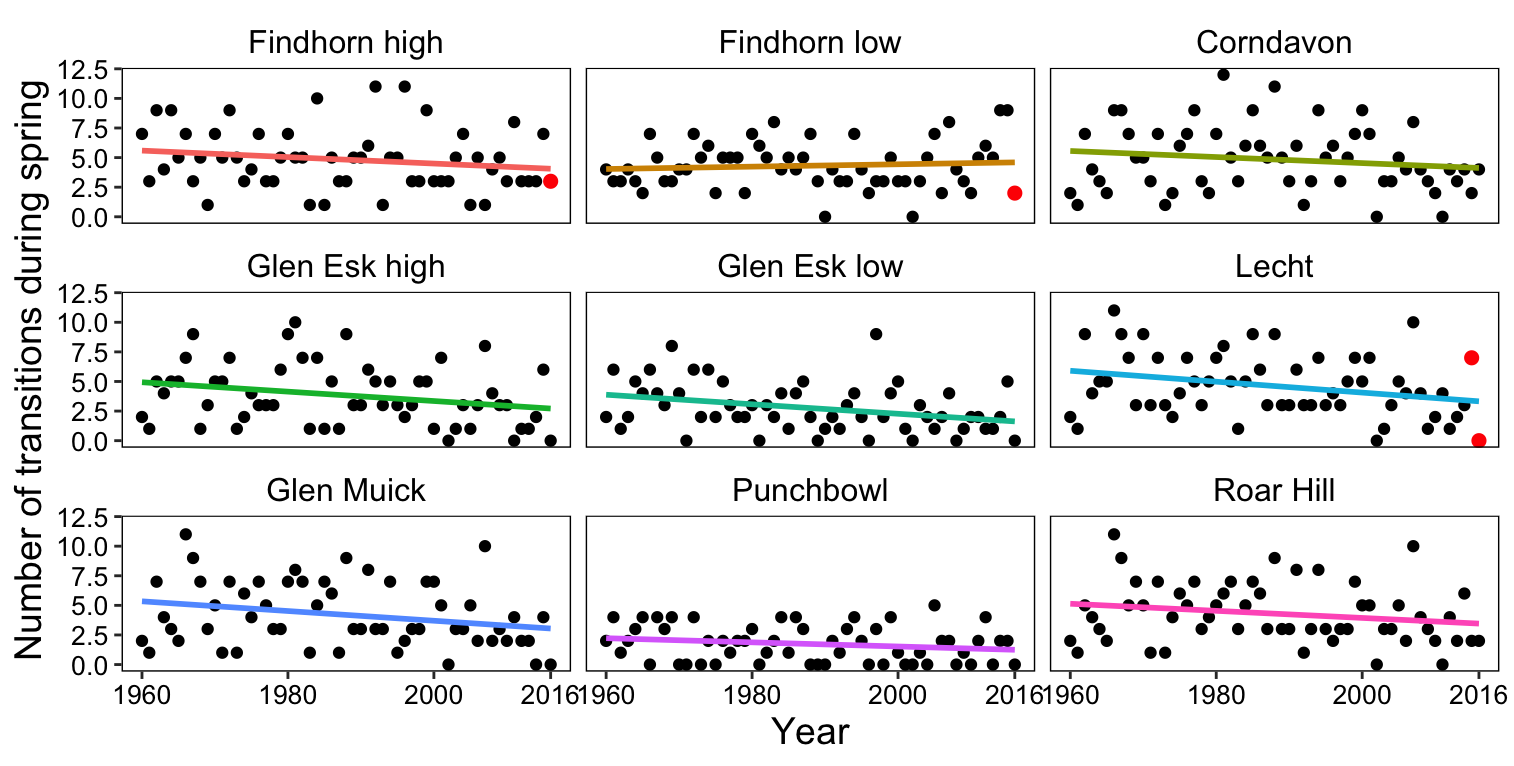 b.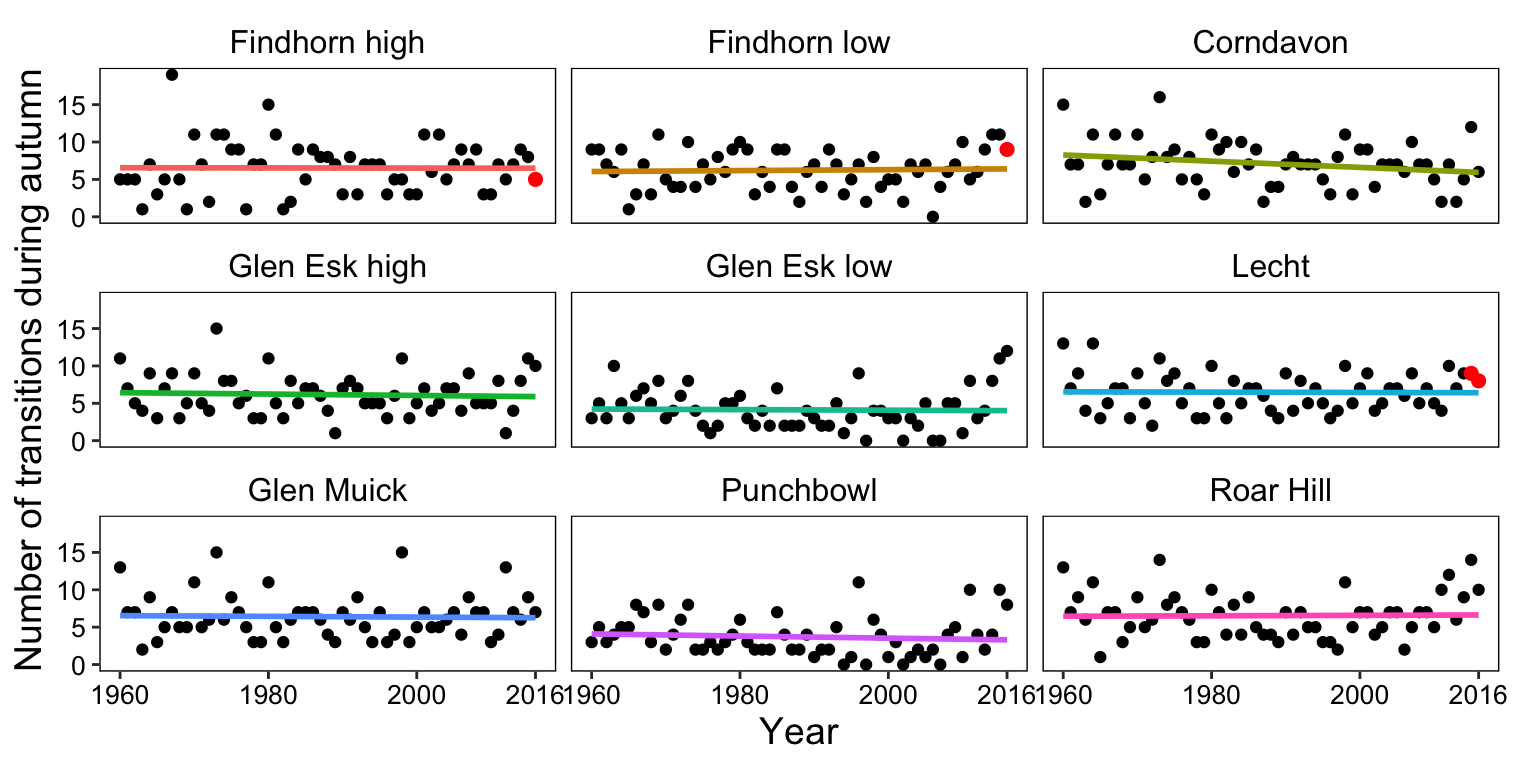 c.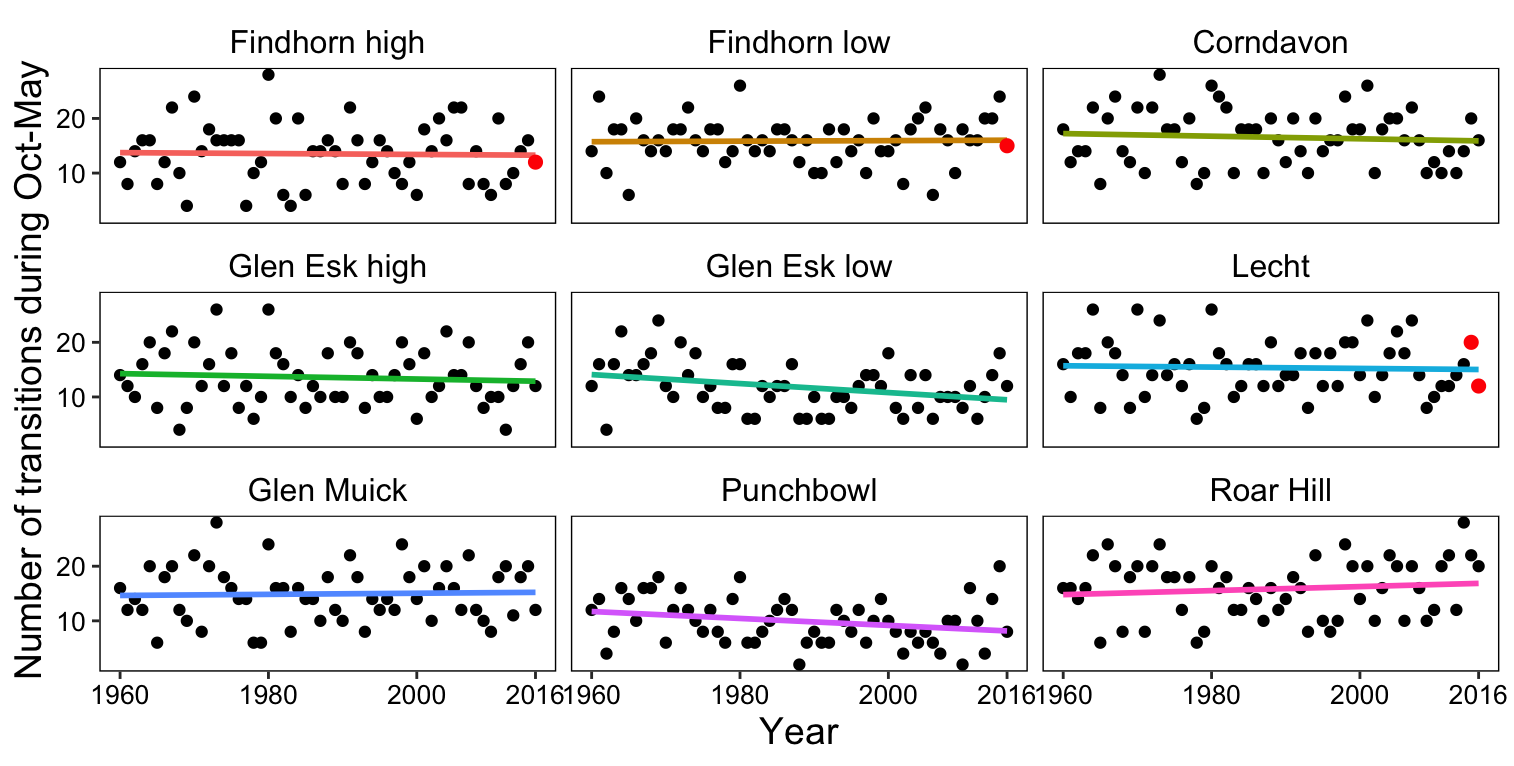 Figure S5. Number of transitions between bare and snow-covered ground during spring (a), autumn (b) and snow season (c) at the study sites between 1960-2016. Colored lines are based on linear regressions at each site. Red points indicate years and sites of present-day surveys.a. 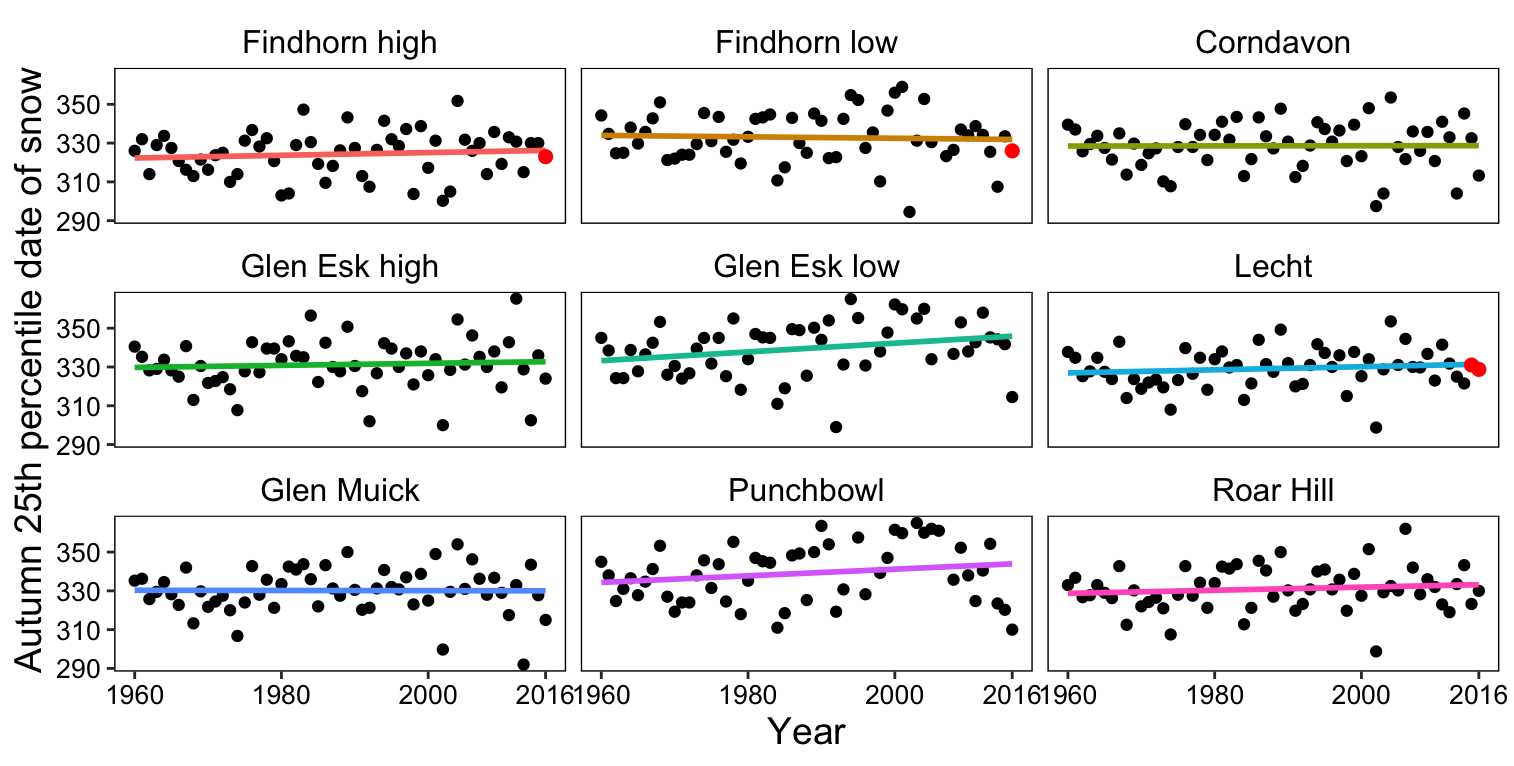 b. 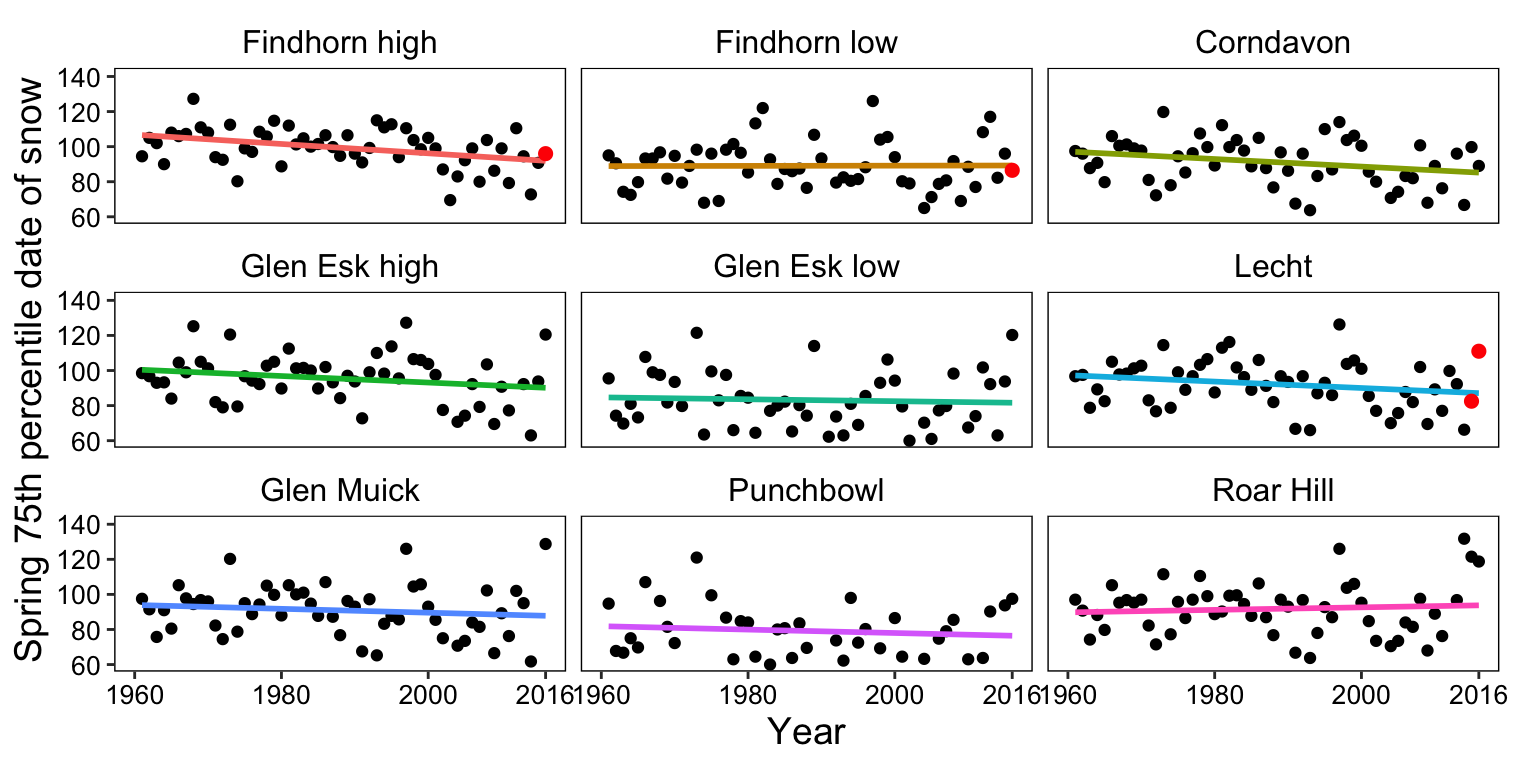 Figure S6. Annual 25th percentile date of snow days in the autumn (a; early autumn snow) and 75th percentile date of snow days in the spring (b; late spring snow) at the study sites between 1960-2016. Coloured lines are based on linear regressions at each site. Red points indicate years and sites of present-day surveys.a. 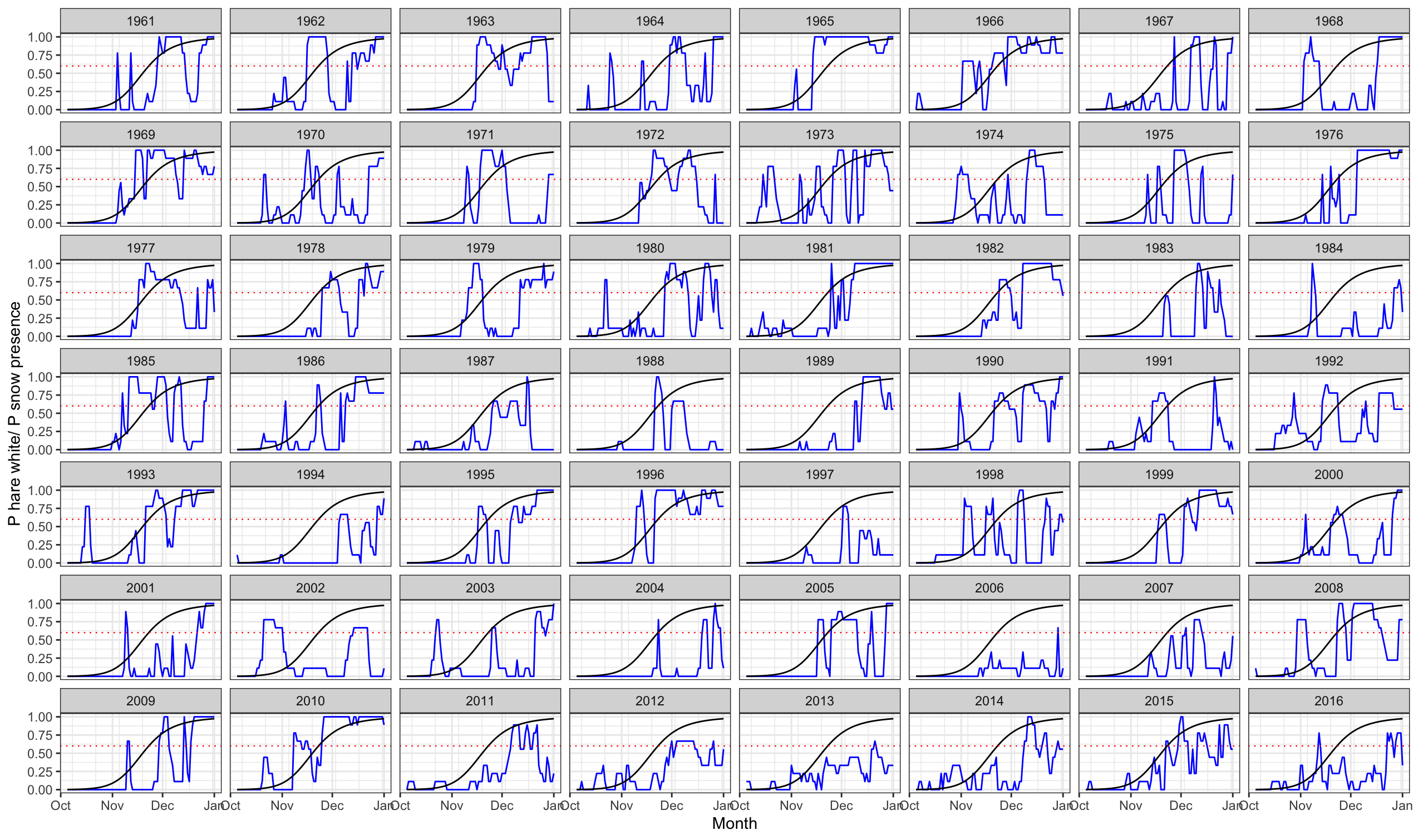 b.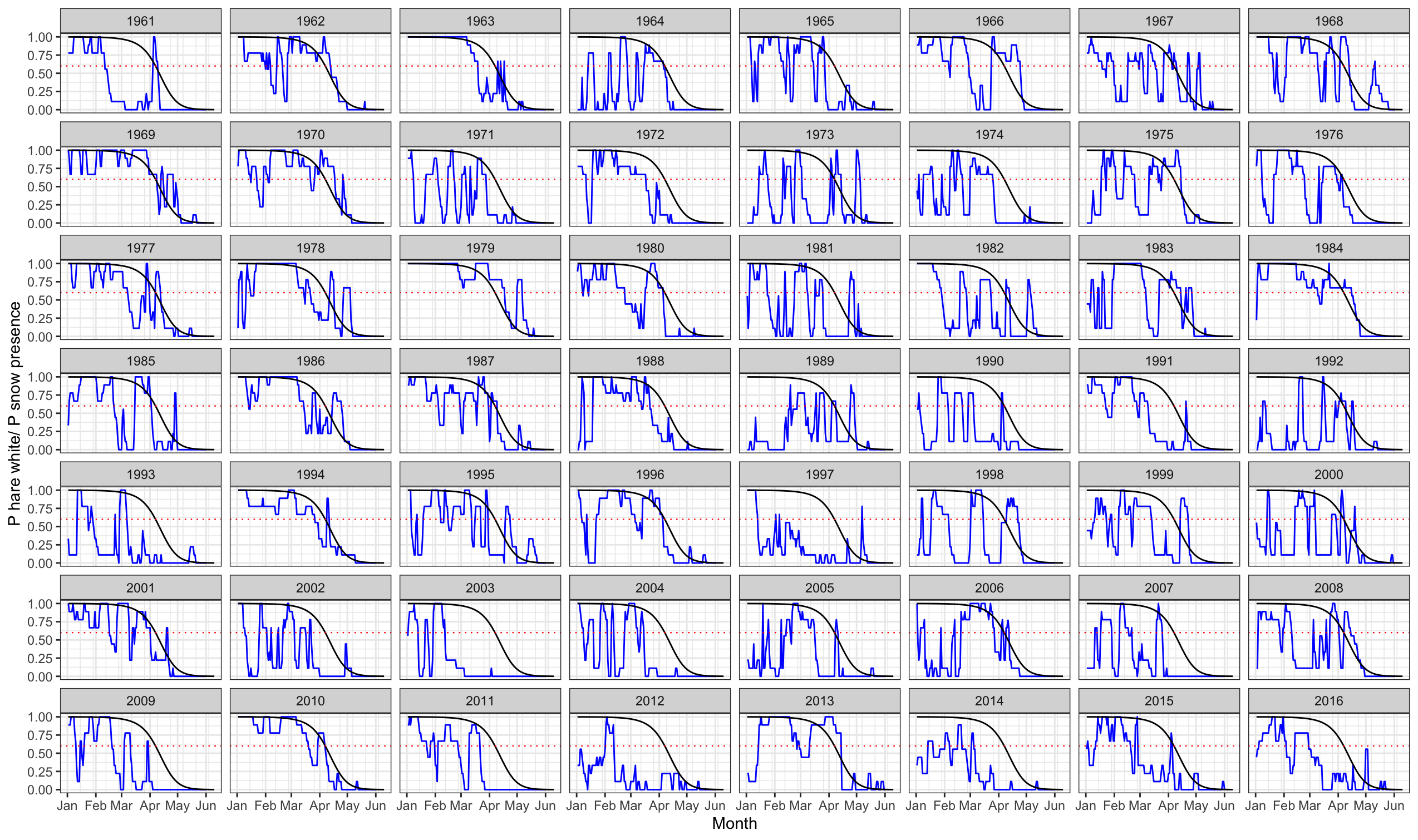 Fig. S7. Phenology of hare coat colour and snow cover presence at the study sites during a) autumn and b) spring moult seasons during 1961-2016. Black lines depict mean predicted probabilities of being white over time. Blue lines depict mean probability of snow presence calculated as the mean snow cover across all sites. Red dotted line intersects the black line at a point when the probability of being white = 60% to denote the time after which hares are considered being white. Table S1. Present and historical survey sample sizes. Number of surveys carried out at each site during particular year and season. Last three columns give mean number of hares, its standard deviation and minimum number of hares observed during a survey that season.Table S2. Observed and predicted occurrence of mismatch (in days) with white hares defined either as mean pwhite> 60% or mean pwhite> 90%. The first five columns show mean number of mismatch days during 1950s and 2010s, their standard deviations, and the observed difference in mismatch days between the two time periods means. The last three columns show slopes, their standard errors (SE) and the predicted increase in mismatch days based on the mixed linear regression.SiteSeasonYearn surveysmean n hares/ surveysd n hares/ surveymin n hares/ surveymin n hares/ surveyFindhorn highspring20161037.111.527Findhorn highautumn2016639.79.430Findhorn lowspring20161126.74.919Findhorn lowautumn2016614.010.36Lechtspring2015646.37.536Lechtautumn2015537.46.930Lechtspring2016638.55.531Lechtautumn2016636.510.423Corndavonspring1951415.35.78Corndavonspring1955430.341.36Corndavonspring19574410.3413.336Corndavonautumn1957349.742.57Corndavonspring19584114.843.575Corndavonautumn1958378.728.748Corndavonspring1959238.517.726Glen Esk highautumn1957860.855.117Glen Esk highspring19589116.9100.210Glen Esk highautumn1958744.024.918Glen Esk highspring1959873.532.226Glen Esk highautumn1959966.749.015Glen Esk highspring1960461.033.018Glen Esk highautumn1960656.557.29Glen Esk highspring1961570.042.519Glen Esk lowautumn1957726.318.98Glen Esk lowspring1958947.263.411Glen Esk lowautumn1958724.912.615Glen Esk lowspring1959837.313.022Glen Esk lowautumn1959717.97.56Glen Esk lowspring1960213.011.35Glen Esk lowautumn1960612.58.02Glen Muickspring1958222.05.718Glen Muickautumn1958221.50.721Glen Muickspring1959236.015.625Glen Muickautumn1959156.0NA56Punchbowlautumn1957226.56.422Punchbowlspring1958398.729.467Punchbowlautumn1958218.57.813Punchbowlspring1959135.0NA35Roar Hillspring1958927.88.325Roar Hillautumn1958925.00.025Roar Hillspring19591225.00.025Roar Hillautumn1959925.00.025mean pwhite > 60% mean pwhite > 60% mean pwhite > 60% mean pwhite > 60% mean pwhite > 60% mean pwhite > 60% mean pwhite > 60% mean pwhite > 60% mean pwhite > 60%  Seasonmean 1950sSDmean 2010sSDObserved increase since 1950sYearSEPredicted increase since 1950sSnow season44.324.869.930.125.60.5210.00434.9Autumn13.79.719.511.30.1380.003Spring14.610.825.722.60.1840.003mean pwhite > 90% mean pwhite > 90% mean pwhite > 90% mean pwhite > 90% mean pwhite > 90% mean pwhite > 90% mean pwhite > 90% mean pwhite > 90% mean pwhite > 90%  Seasonmean 1950sSDmean 2010sSDObserved increase since 1950sYearSEPredicted increase since 1950sSnow season23.717.438.222.314.50.2890.00319.4Autumn4.94.68.27.00.0590.002Spring3.15.15.87.10.0340.001